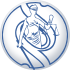 Usmernenie dekana Fakulty práva Janka Jesenského ohľadne pracovnej záťaže učiteľov, pedagogická činnosť2022Dekan Fakulty práva Janka Jesenského (ďalej len „FPJJ“) vydáva vnútorný predpis, usmernenie ohľadne pracovnej záťaže učiteľov, pedagogická činnosť (ďalej len „usmernenie“).Článok 1 Všeobecné ustanovenia 1) Usmernenia upravujú rozvrhovanie pracovnej záťaže učiteľov v študijných programoch
uskutočňovaných na VŠD v súlade so Štandardmi pre vnútorný systém zabezpečovania
kvality Slovenskej akreditačnej agentúry pre vysoké školstvo (ďalej len ako „štandardy VSK
SAAVŠ“) a Štandardmi pre študijný program Slovenskej akreditačnej agentúry pre vysoké
školstvo (ďalej len ako „štandardy ŠP SAAVŠ“).2) Podľa čl. 6 písm. c) štandardov VSK SAAVŠ a čl. 6 ods. 1 štandardov ŠP SAAVŠ sa VŠD
systematicky uisťuje, že na zabezpečenie študijných programov má učiteľov, ktorých
kvalifikácia, rozvrhnutie pracovnej záťaže, úroveň výsledkov tvorivých činností, praktické
skúsenosti, pedagogické zručnosti a prenositeľné spôsobilosti, umožňujú dosahovať výstupy
vzdelávania a ktorých počet a pracovná kapacita zodpovedá počtu študentov.3) Všetci učitelia majú povinnosť kontinuálne rozvíjať svoje odborné, pedagogické, digitálne a iné potrebné kompetencie.4) Učitelia dodržujú Etický kódex a etické štandardy v oblasti integrity vedy Vysokej školy Danubius (ďalej len „VŠD“), ktorý bol prijatý a schválený na zasadnutí Akademického senátu VŠD dňa 16.4.2021 a vychádza z princípov dokumentu Magna Chartum Universitatum (marec 2020) a Európskeho kódexu etiky a integrity výskumu.Článok 2
Určovanie minimálnej hranice priamej pedagogickej záťaže na FPJJ1) Vzťahy FPJJ a učiteľov pri rozvrhovaní ich pracovnej záťaže sú upravené všeobecne záväznými právnymi predpismi Slovenskej republiky, vnútornými predpismi VŠD v súlade so štandardmi SAAVŠ.2) Za rozvrhovanie pracovnej záťaže učiteľov FPJJ sú zodpovední vedúci katedier/ústavov v spolupráci s osobami, ktoré majú príslušné kompetencie. Vedúci katedier/ústavov zaručujú, že počet učiteľov a ich pracovná kapacita zodpovedajú počtu študentov a personálnej i odbornej
náročnosti vzdelávacích a tvorivých činností.3) Pedagogická činnosť (výučba) vysokoškolských učiteľov na kratší týždenný pracovný čas
sa prepočíta v závislosti od výšky pracovného úväzku.Článok 3                                                                                                                               Pracovná záťaž vysokoškolských učiteľov a zložky pracovnej záťaže 1)  Pracovná záťaž vysokoškolských učiteľov jej rozvrhnutie umožňuje zabezpečenie a rozvoj
kvality študijných programov, zabezpečenie výučby a ďalších súvisiacich vzdelávacích
činností, zabezpečenie hodnotenia študentov, vedenie a hodnotenie záverečných prác,
účasť na tvorivých činnostiach a iných aktivitách súvisiacich s ich profesijným rozvojom
a napĺňaním poslania VŠD v rozsahu a proporciách, ktoré zodpovedajú fondu
pracovného času vo väzbe na veľkosť ich pracovného úväzku a na povahu nimi zastávanej
pracovnej pozície.2) VŠD zabezpečuje pedagogickú činnosť v akreditovaných študijných
programoch vysokoškolského vzdelávania prostredníctvom vysokoškolských učiteľov pôsobiacich vo funkciách profesor, univerzitný profesor, docent, univerzitný docent, odborný asistent, asistent, lektor a vedecko-výskumný pracovník v súlade s § 75
zákona č. 131/2002 Z. z.3) Pedagogickou činnosťou vysokoškolských učiteľov sa na účely tohto usmernenia rozumejú
prednášky, semináre, cvičenia, odborná/klinická prax, stáže, povinné konzultácie, účasť v skúšobných komisiách (skúšky – predmetová, štátna, ...). 4) Zložky pracovnej záťaže učiteľov predstavujú pracovné povinnosti a úlohy určované vedúcim zamestnancom, ktorý je priamym nadriadeným učiteľa študijného programu, alebo ak ide o učiteľa z externého prostredia, ktorý nie je zamestnaný na ustanovený pracovný čas, tak sú to pracovné povinnosti a úlohy určené v zmluve alebo dohode vymedzujúcej pracovnoprávny vzťah.5) Zložky pracovnej záťaže učiteľov tvoria najmä:a) vzdelávacia činnosť: priama (napr. vzdelávanie prezenčnou alebo dištančnou formou) a nepriama pedagogická činnosť (napr. vedenie študentov pri vypracovaní záverečných
prác, účasť v komisiách pre štátne skúšky, podpora vzdelávania študentov, tvorba
podporných študijných materiálov, konzultácie, súťaže) a pod.,b) tvorivá činnosť: výskumná (napr. vedenie a účasť v riešiteľských tímoch projektov),
vývojová (napr. proces zavádzania inovácií) a publikačná činnosť, vrátane recenzných
konaní iných publikácií, šírenia výsledkov činností a pod.,c) osobný rozvoj: rozvoj osobných kompetencií a zručností v oblasti vzdelávacej a tvorivej
činnosti (odborné, jazykové, pedagogické, digitálne zručnosti a prenositeľné spôsobilosti),d) ďalšia činnosť: zabezpečovanie aktivít vnútorného systému kvality, výkon akademických a
vedúcich funkcií, organizačno-technické zabezpečenie a pod.6) Profilové študijné predmety sú štandardne zabezpečované vysokoškolskými učiteľmi vo funkcii profesor, univerzitný profesor, docent, univerzitný docent, ktorí pôsobia na vysokej škole v príslušnom študijnom odbore alebo súvisiacom odbore na ustanovený týždenný pracovný čas.Článok 4
Hodnotenie pracovnej záťaže učiteľov, pedagogickej činnosti (výučby)1) Hodnotenie pracovnej záťaže učiteľov, pedagogickej činnosti (výučby) sa uskutočňuje:a) priebežne prostredníctvom plánovaných a náhodných kontrolných činností na fakulte.2) FPJJ sleduje súbory ukazovateľov vzdelávania, ktorými sa meria a hodnotí vzdelávanie a tvorivá činnosť v procese rozvrhovania pracovnej záťaže učiteľov v študijných programoch. Patria k nim najmä ukazovatele, ktoré sa vzťahujú na učenie sa, vyučovanie a hodnotenie orientované na študenta; ukazovatele, ktoré sa vzťahujú na učiteľov; ukazovatele, ktoré sa vzťahujú na tvorivú činnosť a habilitačné konanie a inauguračné konanie.3) K ukazovateľom vzdelávania, ktoré sa vzťahujú na učenie sa, vyučovanie a hodnotenie
orientované na študenta, patria najmä pomer počtu študentov a učiteľov, počet záverečných prác vedených vedúcim záverečnej práce a ďalšie.4) K ukazovateľom vzdelávania, ktoré sa vzťahujú na učiteľov, patria najmä počty učiteľov vo
funkcii profesor a docent, počty samostatných výskumných pracovníkov a ďalšie.5) K ukazovateľom, ktoré sa vzťahujú na tvorivú činnosť a habilitačné konanie a inauguračné
konanie, patria najmä počet publikačných výstupov a/alebo ohlasov učiteľov za zvolené
obdobie v jednotlivých študijných odboroch a kategóriách výstupov a ďalšie.6) Pri zistených nedostatkoch vedenie fakulty navrhuje riešenia na ich odstránenie.Článok 5                                                                                                                                Záverečné ustanovenia Toto usmernenie bolo prerokované na vedení FPJJ dňa 16.05.2022. V Sládkovičove, dňa 16.05. 2022Prof. JUDr. Jozef Králik, CSc., MBA.Dekan